Supporting information forEnsemble-based virtual screening of Mycobacterium tuberculosis ClpC1 inhibitors Hafsa Tayyab1, Nor F. W. Ridzwan‡2 and Saharuddin B. Mohamad*1,2Address: 1Institute of Biological Science, Faculty of Science, University of Malaya, Jalan Profesor Diraja Ungku Aziz, 50603 Kuala Lumpur, Malaysia Email: Saharuddin B. Mohamad*- saharuddin@um.edu.my* Corresponding author‡ Equal contributorsAdditional results data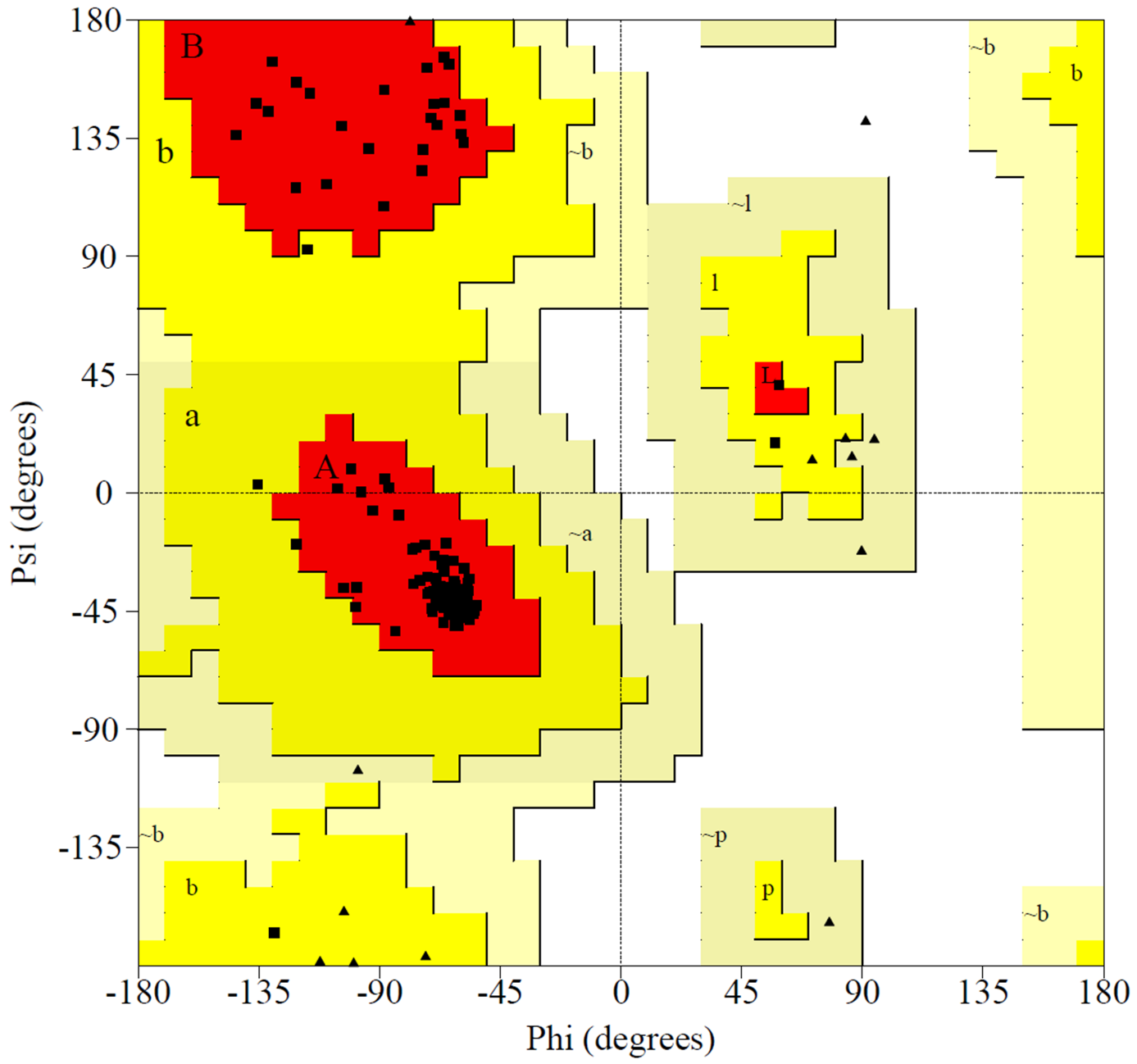 Figure S1: Ramachandran plot for Mtb ClpC1-NTD Model 1 generated from PROCHECK. The plot is displaying 100% amino acid residues located in the favourable regions.Table S1: Search criteria used to extract ligands from the Super Natural II database.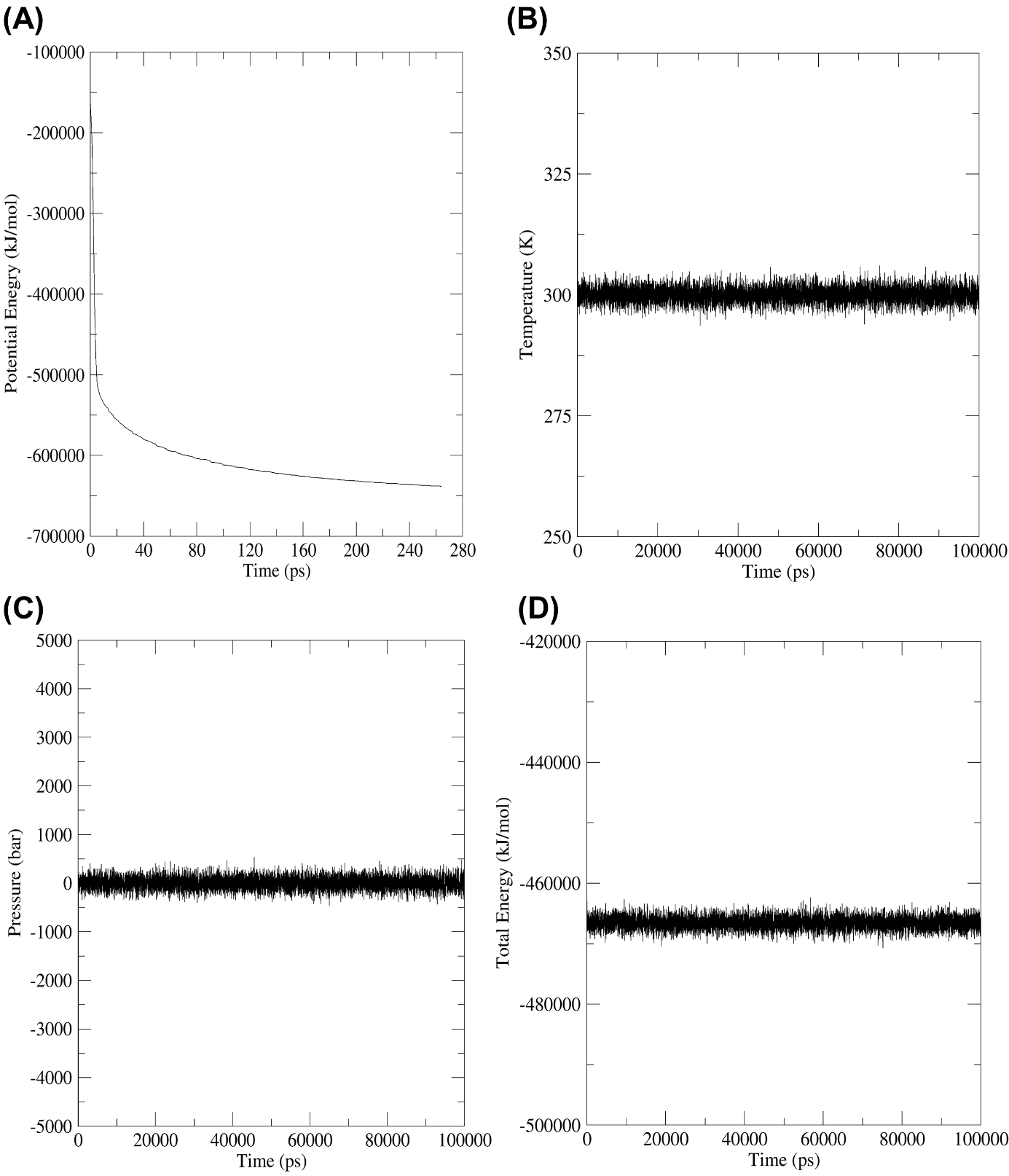 Figure S2: Generated graphs for protein MD simulation results. The (A) potential energy curve during minimisation, (B) temperature, (C) pressure, and (D) total energy plots produced for MD simulation analysis. The temperature, pressure, and total energy plots showed a stable trend over 100,000 ps MD simulation.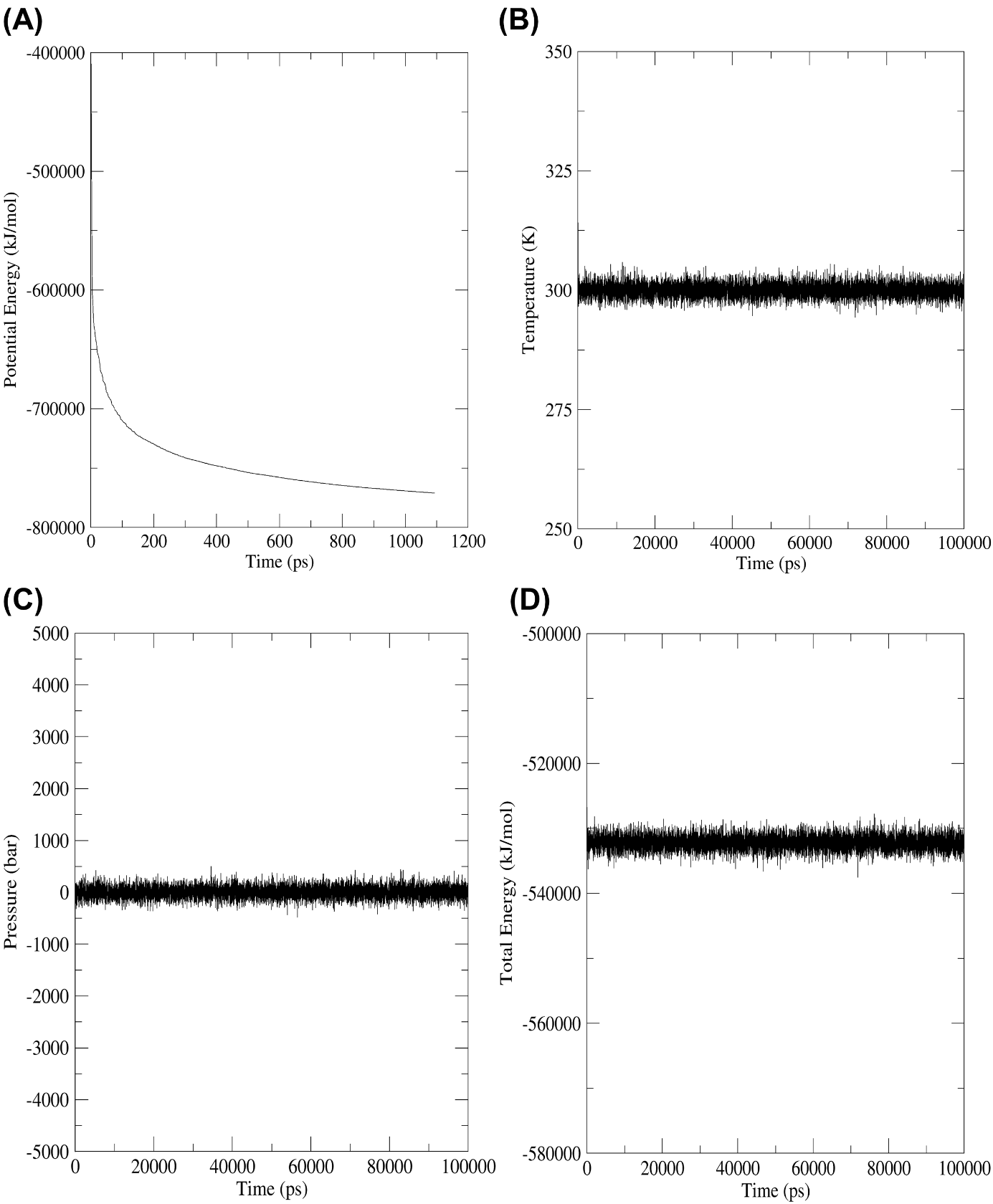 Figure S3: Generated graphs for protein-ligand complex MD simulation results. The (A) potential energy curve during minimisation, (B) temperature, (C) pressure, and (D) total energy plots produced for MD simulation analysis. The temperature, pressure, and total energy plots showed a stable trend over 100,000 ps MD simulation.Table S2: The physicochemical properties for compounds NP132 and rufomycin I.CriteriaValueMolecular weight (Dalton)160 – 460logP2 – 4H-bond acceptors2 – 9H-bond donors2 – 4Toxicity classNon-toxicCompoundCompoundCharacteristics:NP132Rufomycin IDatabase IDSN00055391 (Super Natural II)76871757 (PubChem)Molecular weight (Dalton)386.161012.20logP2.00795.1774H-bond acceptors510H-bond donors26Toxicity classNon-toxicSlightly toxicIUPAC name1-[3-(7-hydroxy-4,8-dimethyl-2-oxochromen-3-yl)propanamido]cyclohexane-1-carboxylate(3S,6S,9S,12S,15S,21S)-15-[(E)-but-2-enyl]-6-[(4-hydroxy-3-nitrophenyl)methyl]-1,3,10-trimethyl-12-[[1-(2-methylbut-3-en-2-yl)indol-3-yl]methyl]-9,18,21-tris(2-methylpropyl)-1,4,7,10,13,16,19-heptazacyclohenicosane-2,5,8,11,14,17,20-heptoneMolecular formulaC21H24NO6C54H77N9O10